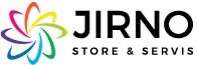 Odstoupení od kupní smlouvy v zákonné lhůtěKontaktní údajeVrácené zbožíUpozornění: Zboží k vrácení předávejte vždy kompletní včetně příslušenství.ZÁSILKA NA DOBÍRKU NEBUDE PŘIJATA.PCsupport.cz s.r.o. Jablunkovská 110, 73961 Třinec IČ: 27839583 DIČ: CZ27839583……………………………………. Datum a podpis reklamujícíhoJméno a příjmeníAdresaTelefonEmailČíslo účtu pro vrácení částkyNázevKód produktuStručný popis důvodu vrácení:Stručný popis důvodu vrácení: